 Vicerrectorado de Internacionalización y Formación Permanente 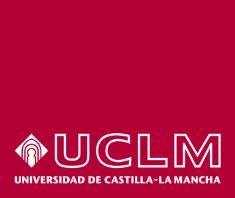 RENOVACIÓN DE CONVENIO Fecha: día de mes de año El promotor del convenio Nombre y apellidos Palacio del Cardenal Lorenzana, C/ Cardenal Lorenzana,1  45071 Toledo. Telf.:925268800/925268808  Vic.Internacional@uclm.es http://www.uclm.es DATOS DEL CONVENIO DATOS DEL CONVENIO INSTITUCION PAÍS TIPO DE CONVENIO OBJETO FIRMA DURACIÓN INFORME DEL RESPONSABLE INFORME SOBRE LAS ACTIVIDADES REALIZADAS AL AMPARO DEL CONVENIO INFORME SOBRE LA CONVENIENCIA DE RENOVAR EL CONVENIO RESULTADO DEL INFORME 	   FAVORABLE 	  DESFAVORABLE 